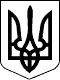 63 СЕСІЯ  ЩАСЛИВЦЕВСЬКОЇ СІЛЬСЬКОЇ РАДИ7 СКЛИКАННЯРІШЕННЯ27.04.2018 р.              с. Щасливцеве                                    № 1019Про внесення змін до договору оренди земельної ділянки по вул. Миру, 121 в с. Щасливцеве.Розглянувши заяву фізичної особи громадянки ***(номер облікової картки платника податків - ***) щодо зменшення розмиру орендної плати передбаченої договором оренди земельної ділянки, та надані документи, враховуючі що відповідно до ст. 288 Податкового кодексу України такий розмір може бути меншим за 3 відсотки від нормативної грошової оцінки земельної ділянки, додатково враховуючи той факт що вулиця Леніна перейменована у вулицю Миру, керуючись Постановою Кабінету Міністрів України №*** від 03.03.2014 р. "Про затвердження Типового договору оренди землі" (з відповідними змінами) та приписами Закону України "Про оренду землі", Земельного кодексу України, Податкового кодексу України, ст. 26 Закону України "Про місцеве самоврядування в Україні", сесія Щасливцевської сільської ради ВИРІШИЛА:1. Внести зміни до Договору оренди землі від 09.12.2013 р право оренди зареєстровано у встановленому порядку у Державному реєстрі речових прав на нерухоме майно, номер запису про інше речове право (право оренди) - *** (сторона орендар у Договорі фізична особа громадянка Усеїнова Леннара Маметівна (номер облікової картки платника податків - ***), змінивши у ньому:- адресу земельної ділянки у відповідності до рішення 82 сесії Щасливцевської сільської ради 6 скликання №1288 від 05.10.2015 р. "Про перейменування вулиць";- розмір орендної плати, визначивши її у розмірі 0.03 відсотки від нормативної грошової оцінки земельної ділянки, але не менше ніж розмір земельного податку встановленого згідно діючого законодавства.- - внести до нього інщі зміни щодо приведення його умов до актуального стану і вимог діючого законодавства, у тому числі Постанови Кабінету Міністрів України №220 від 03.03.2014 р. "Про затвердження Типового договору оренди землі" (з відповідними змінами).2. Доручити сільському голові Плохушко В.О. на виконання цього рішення укласти відповідну додаткову угоду до Договору оренди землі зазначеного у пункті 1 цього рішення.3. Контроль за виконанням цього рішення покласти на Постійну комісію Щасливцевської сільської ради з питань регулювання земельних відносин та охорони навколишнього середовища.Сільський голова                                                      В.О. Плохушко